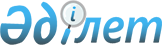 Об установлении границ некоторых населенных пунктов Курмангазинского районаCовместное постановление Курмангазинского районного акимата Атырауской области от 18 марта 2020 года № 84 и решение Курмангазинского районного маслихата Атырауской области от 18 марта 2020 года № 496-VI. Зарегистрировано Департаментом юстиции Атырауской области 30 марта 2020 года № 4624
      В соответствии с подпунктом 3) статьи 12 Закона Республики Казахстан от 8 декабря 1993 года "Об административно-территориальном устройстве Республики Казахстан" и статьями 6, 31 Закона Республики Казахстан от 23 января 2001 года "О местном государственном управлении и самоуправлении в Республике Казахстан" акимат Курмангазинского района ПОСТАНОВЛЯЕТ и Курмангазинский районный маслихат на очередной LІV сессии РЕШИЛИ:
      1. Установить границы некоторых населенных пунктов Курмангазинского района:
      1) границы села Каспий общей плошадью 50,63 гектар и протяженностью 5 507,3 метра согласно приложению 1;
      2) границы села Шестой общей площадью 58,83 гектар и протяженностью 4 944,3 метра cогласно приложению 2;
      3) границы села Жасарал общей площадью 41,635 гектар и протяженностью 3 472,6 метра согласно приложению 3;
      4) границы села Жана ауыл общей площадью 91,254 гектар и протяженностью 4 258 метра cогласно приложению 4;
      5) границы села Арна общей площадью 87,5 гектар и протяженностью 5 100,6 метра cогласно приложению 5;
      6) границы села Даулет общей площадью 24,65 гектар и протяженностью 2 288,4 метра согласно приложению 6;
      7) границы села Кумаргали общей площадью 29,52 гектар и протяженностью 2 494,5 метра согласно приложению 7;
      8) границы села Жалгызапан общей площадью 99,1 гектар и протяженностью 4 028,8 метра согласно приложению 8;
      9) границы села Батырбек общей площадью 57,72 гектар и протяженностью 4 247,2 метра согласно приложению 9;
      10) границы населенного пункта Дина Нурпеисова общей площадью 56,418 гектар и протяженностью 4 625,9 метра согласно приложению 10;
      11) границы села Кадырка общей площадью 200,687 гектар и протяженностью 8 204,1 метра согласно приложению 11;
      12) границы села Кошалак общей площадью 38,02 гектар и протяженностью 2 860,6 метра согласно приложению 12;
      13) границы села Амангелди общей площадью 44,31 гектар и протяженностью 2 974,9 метра согласно приложению 13;
      14) границы села Коныртерек общей площадью 92,347 гектар и протяженностью 5 244 метра согласно приложению 14;
      15) границы села Акколь общей площадью 2221,96 гектар и протяженностью 20 126,5 метра согласно приложению 15;
      16) границы села Балыкшы общей площадью 804,763 гектар и протяженностью 14 297 метра согласно приложению 16;
      17) границы села Иманов общей площадью 66,8 гектар и протяженностью 4 358,2 метра согласно приложению 17;
      18) границы села Кокарна общей площадью 46,276 гектар и протяженностью 3 769,7 метра согласно приложению 18;
      19) границы станции Афанасьев общей площадью 51,4 гектар и протяженностью 3 460,7 метра согласно приложению 19;
      20) границы села Жамбыл общей площадью 95,94 гектар и протяженностью 3 742,6 метра согласно приложению 20;
      21) границы села Уштаган общей площадью 91,4 гектар и протяженностью 5 412,4 метра согласно приложению 21.
      2. Контроль за исполнением настоящего совместного постановления и решения возложить на заместителя акима Курмангазинского района (Ж.Бектемиров) и на постоянную комиссию Курмангазинского районного маслихата по вопросам социальной сферы, молодежной политики, законодательства и права (председатель М. Куаншалиев).
      3. Настоящее совместное постановление и решение вступает в силу со дня государственной регистрации в органах юстиции, вводится в действие по истечении десяти календарных дней после дня их первого официального опубликования. План административной границы села Каспий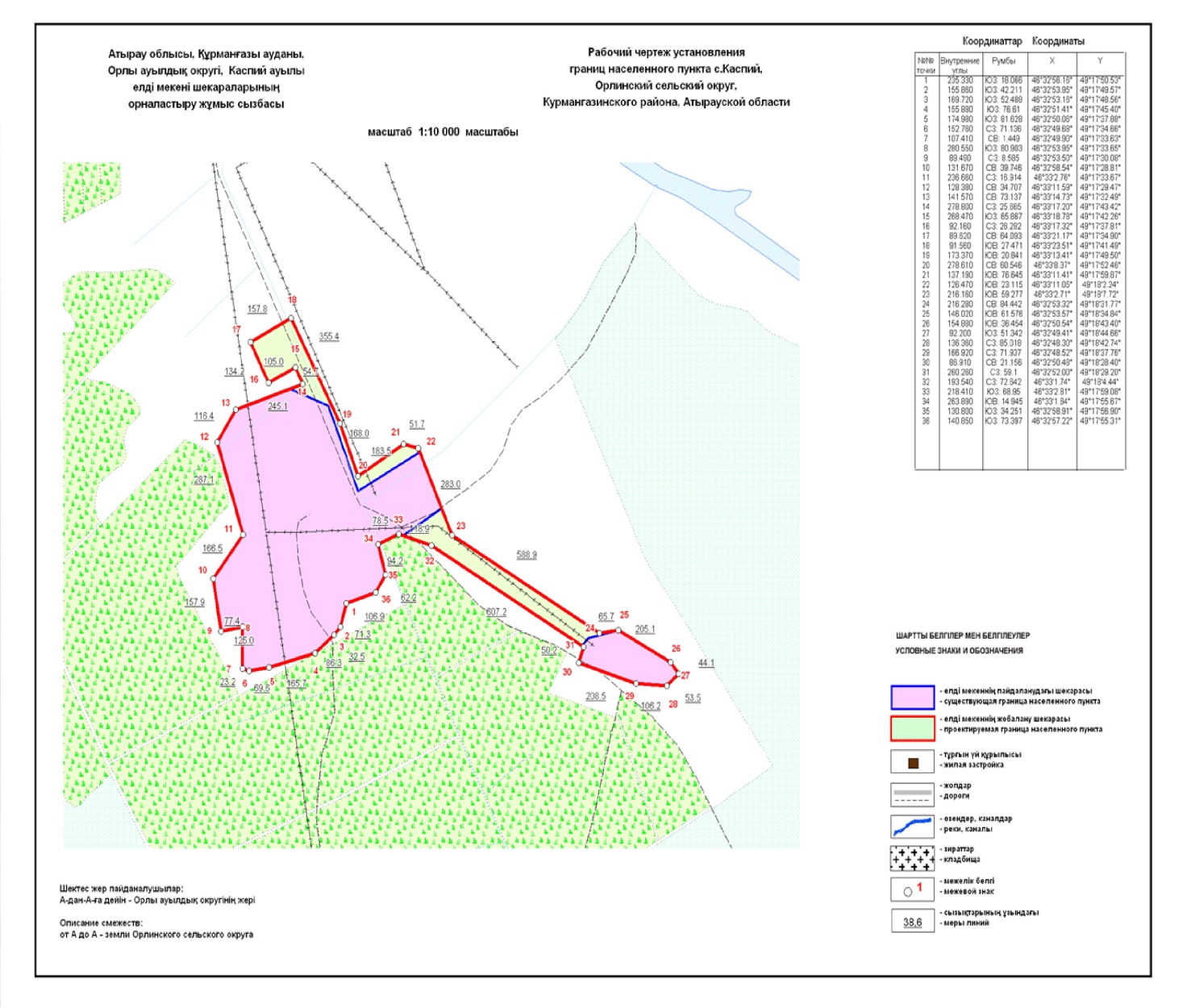 
      Общая площадь границы села Каспий – 50,63 гектар
      Протяженность границы – 5 507,3 метр План административной границы села Шестой 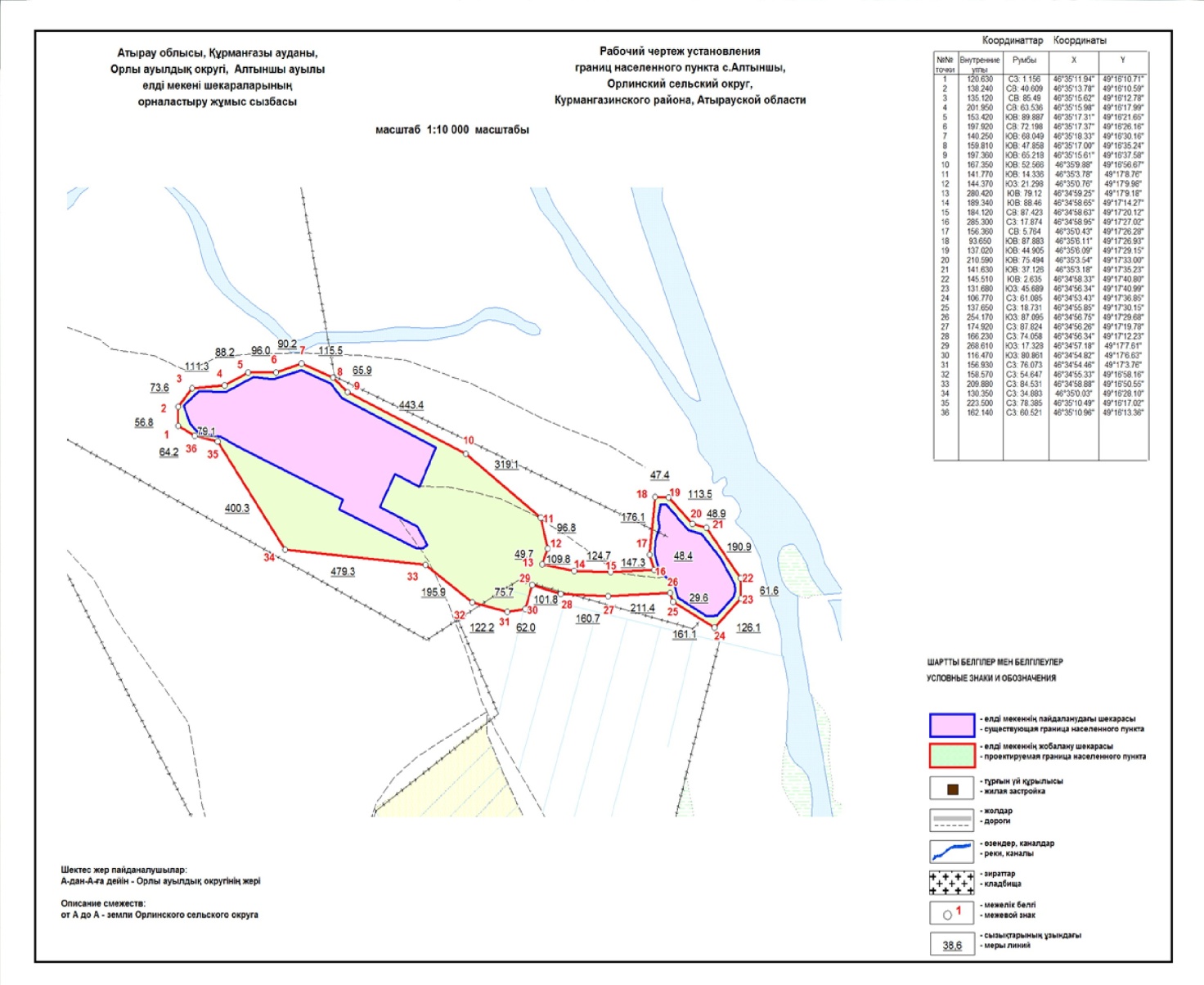 
      Общая площадь границы села Шестой – 58,83 гектар
      Протяженность границы – 4 944,3 метр План административной границы села Жасарал 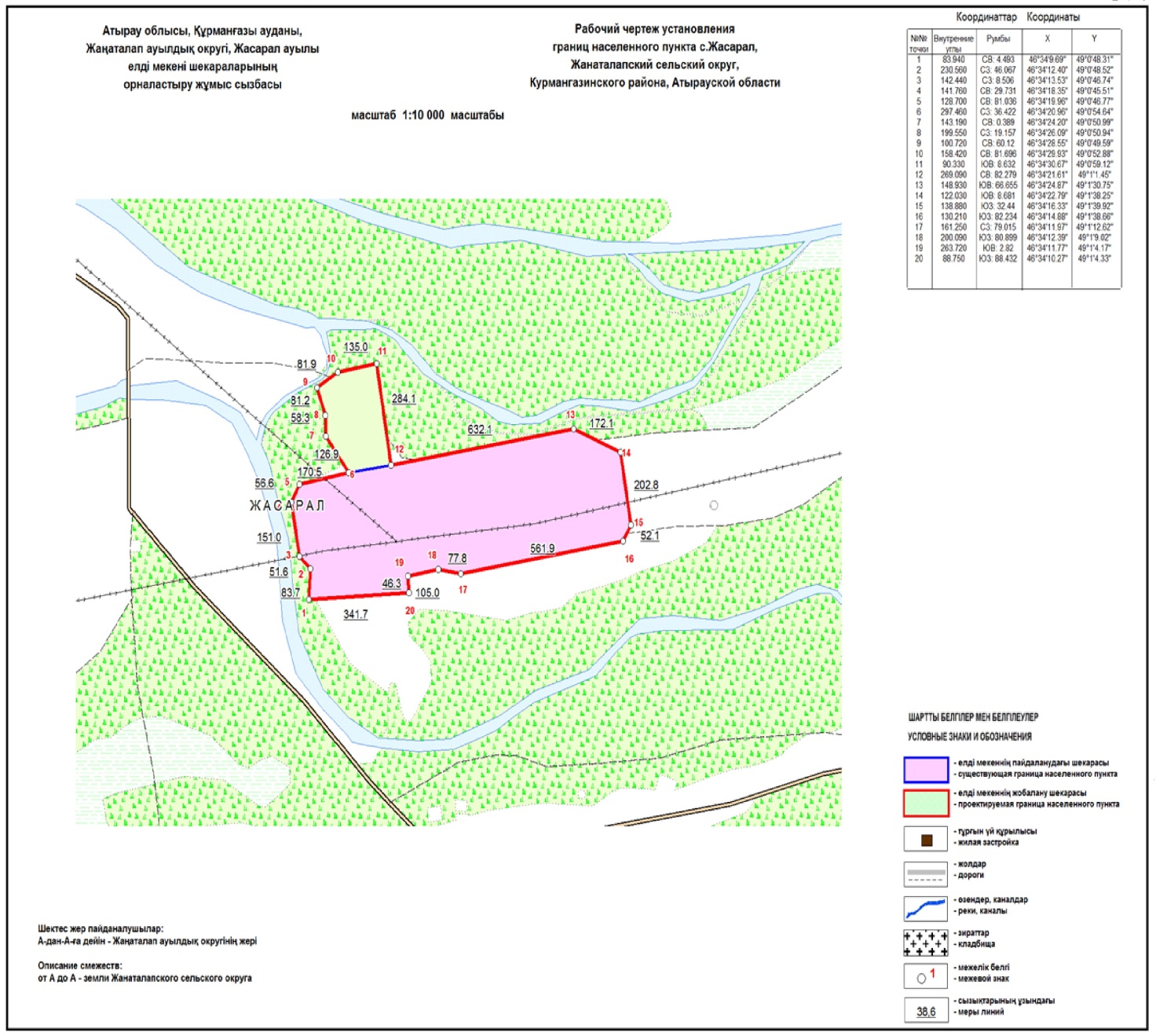 
      Общая площадь границы села Жасарал – 41,635 гектар
      Протяженность границы – 3 472,6 метр План административной границы села Жана ауыл 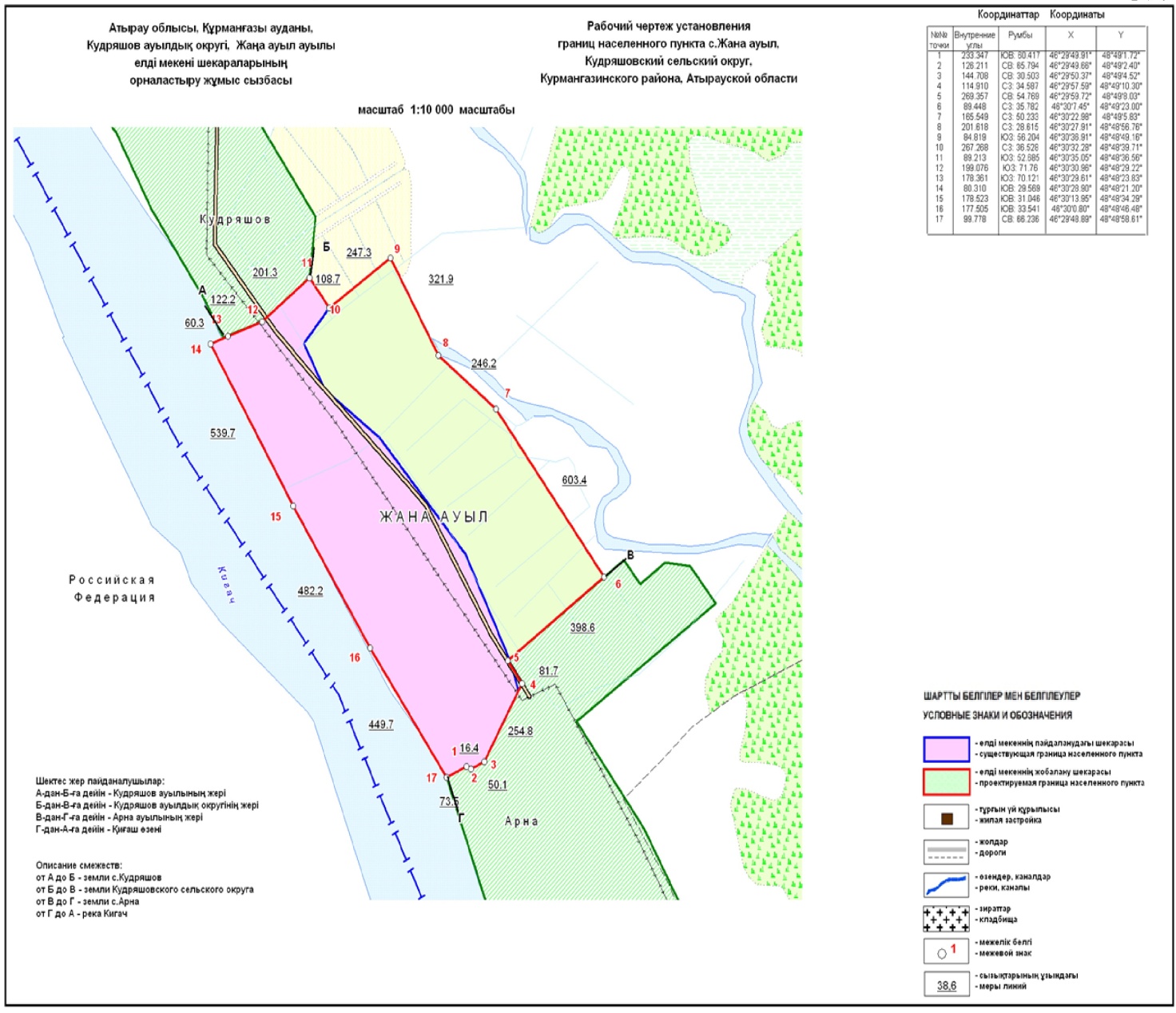 
      Общая площадь границы села Жана ауыл – 91,254 гектар
      Протяженность границы – 4 258 метр План административной границы села Арна 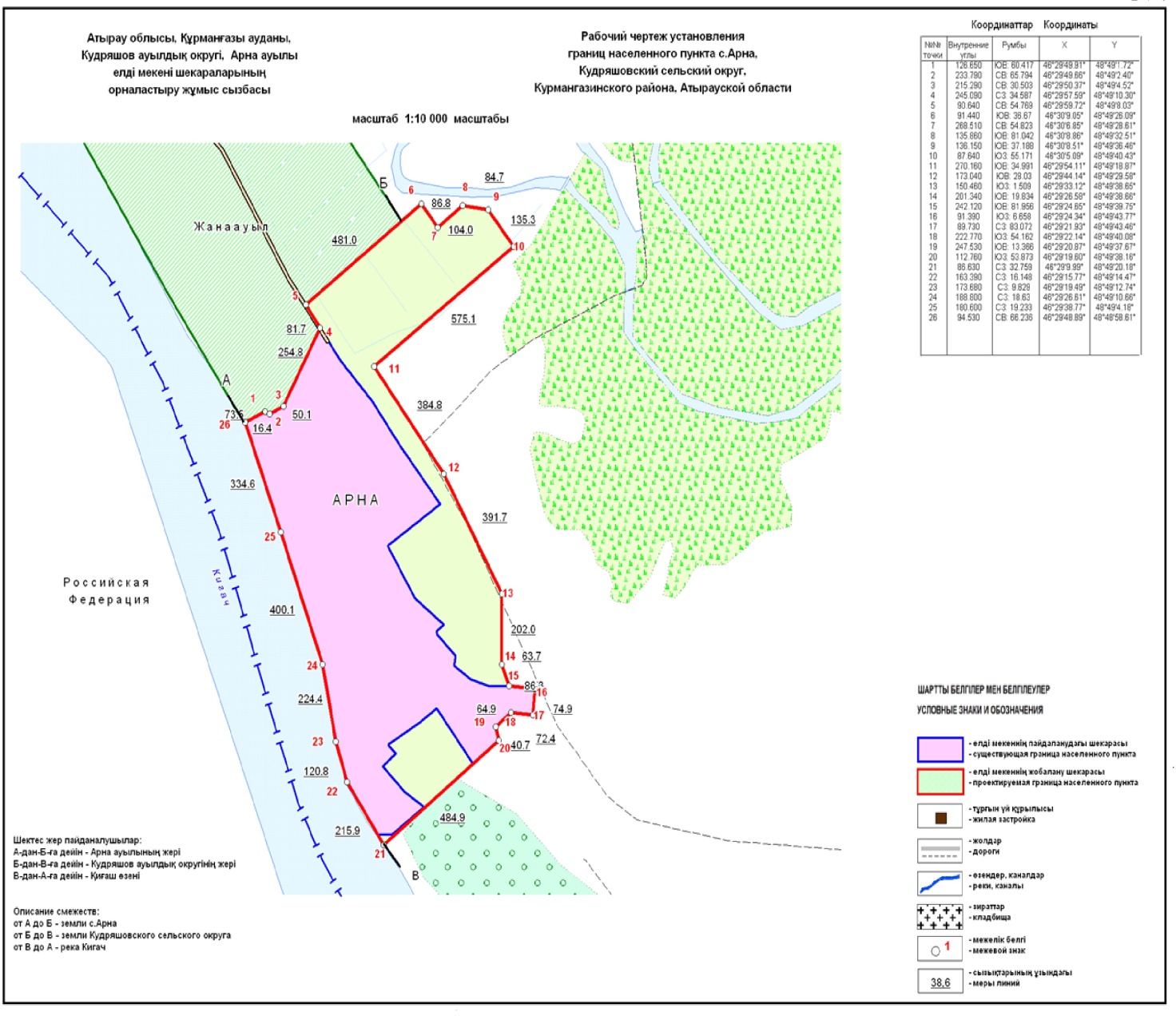 
      Общая площадь границы села Арна- 87,5 гектар
      Протяженность границы – 5 100,6 метр План административной границы села Даулет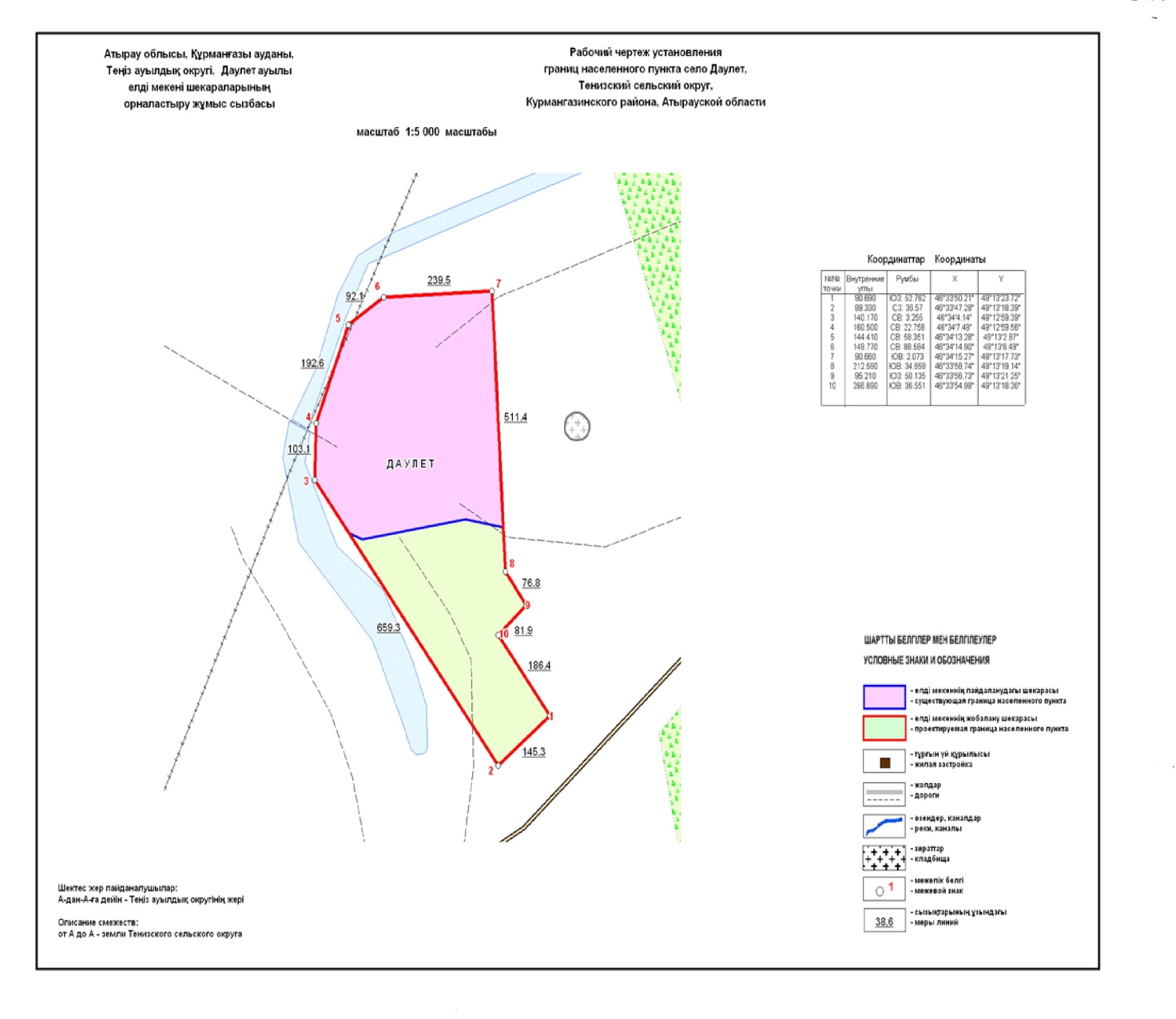 
      Общая площадь границы села Даулет – 24,65 гектар
      Протяженность границы – 2 288,4 метр План административной границы села Кумаргали 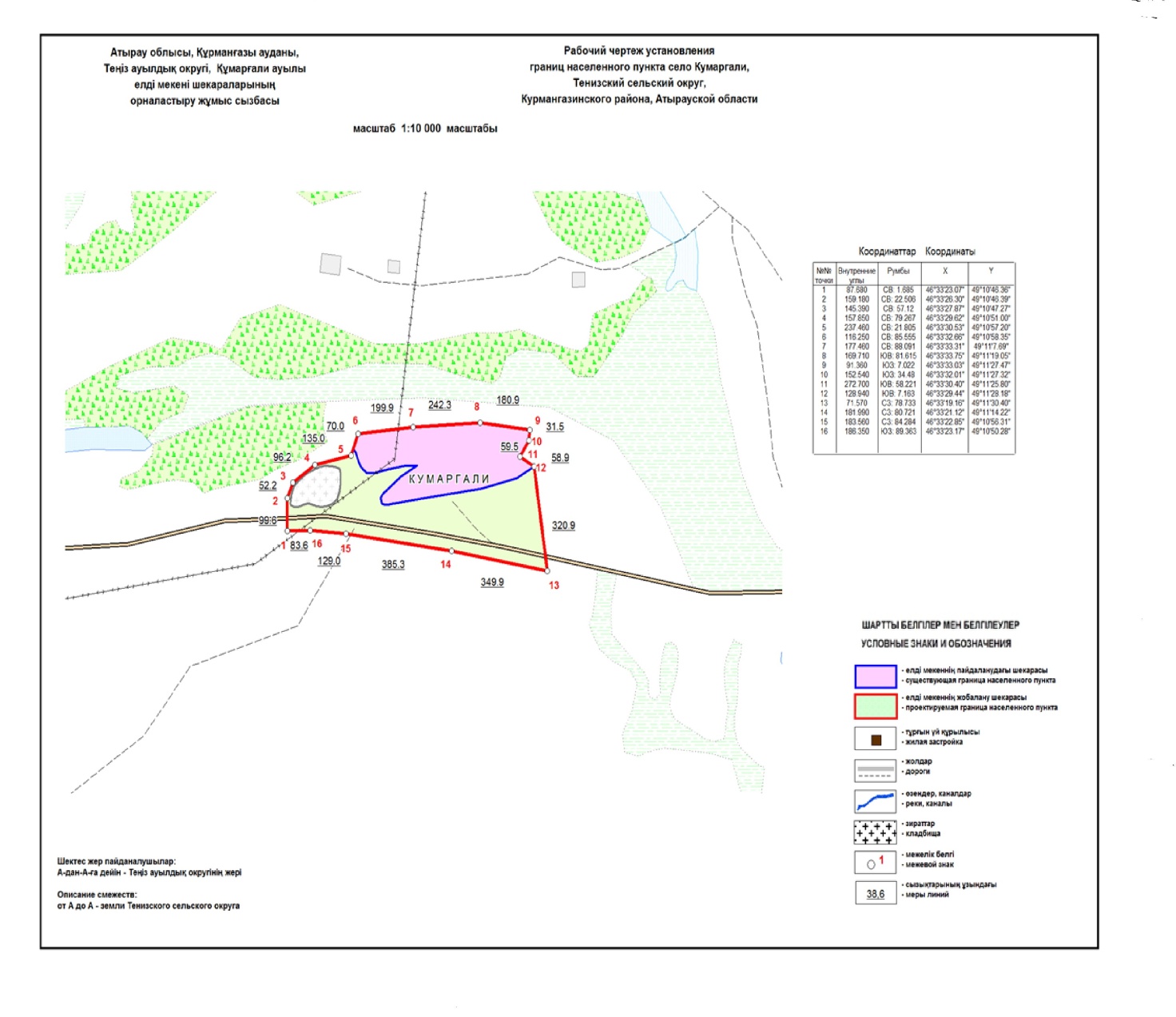 
      Общая площадь границы села Кумаргали - 29,52 гектар
      Протяженность границы – 2 494,5 метр План административной границы села Жалгызапан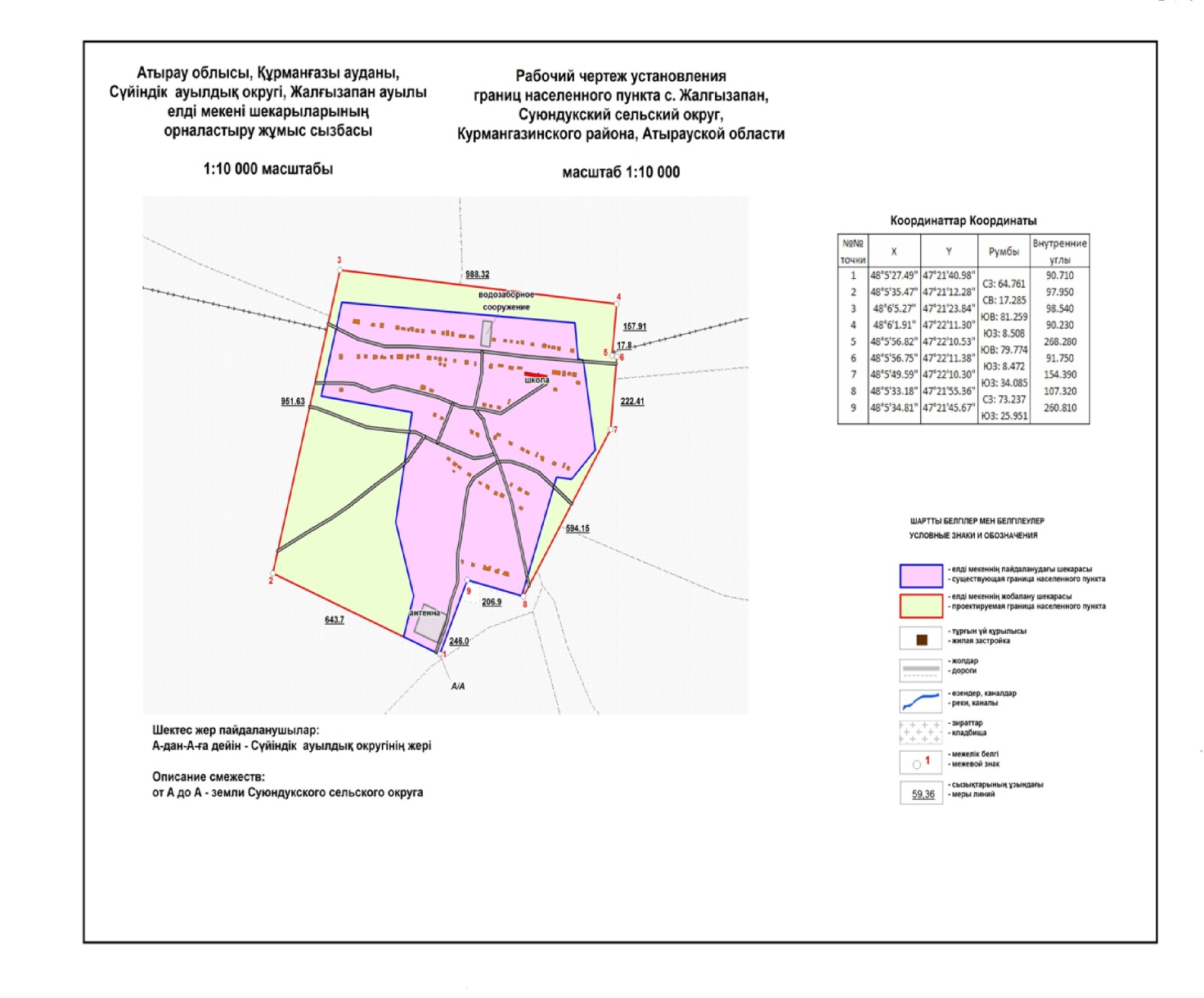 
      Общая площадь границы села Жалгызапан - 99,1 гектар
      Протяженность границы – 4 028,8 метр План административной границы села Батырбек 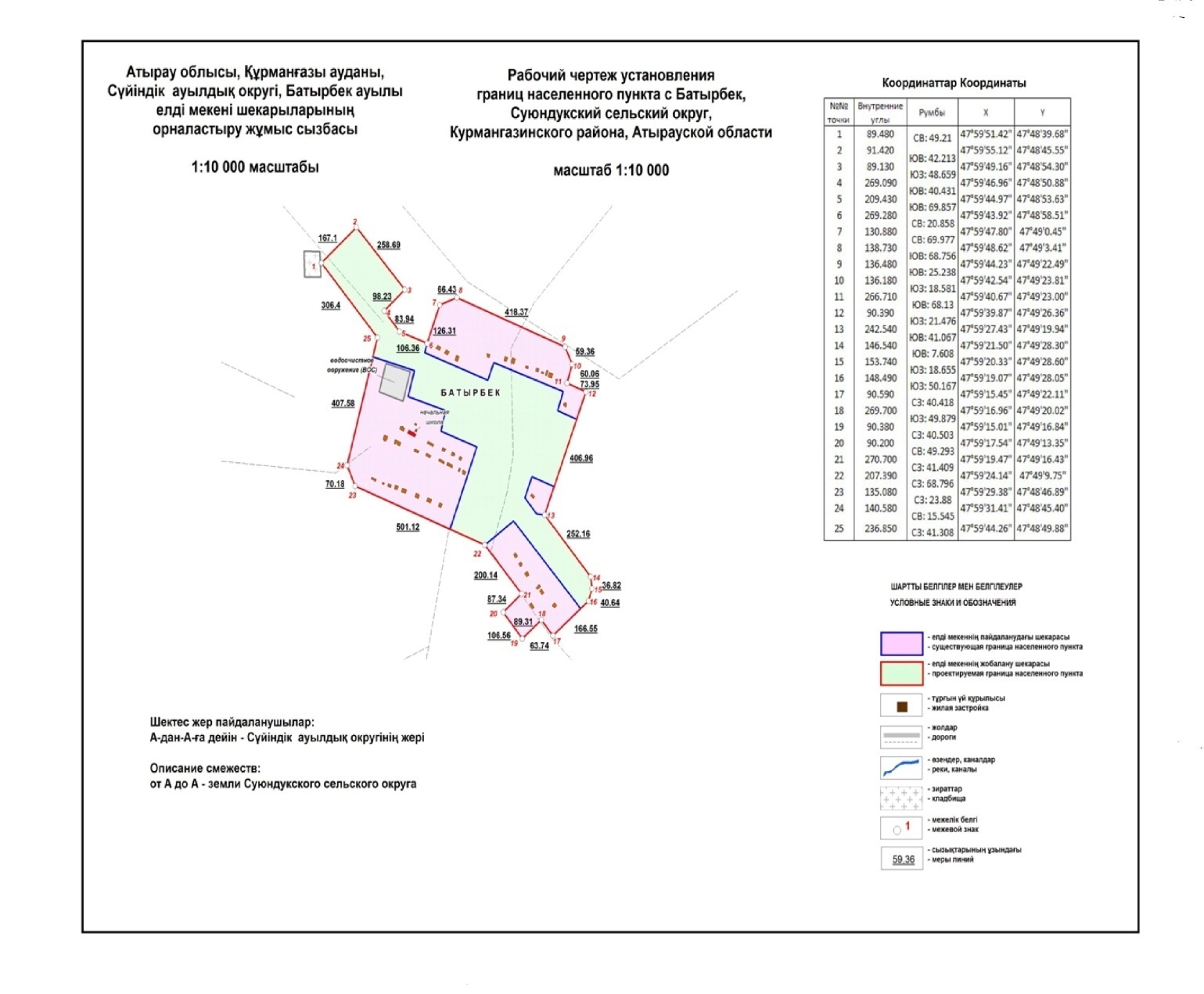 
      Общая площадь границы села Батырбек – 57,72 гектар
      Протяженность границы – 4 247,2 метр План административной границы населенного пункта Дина Нурпейсова 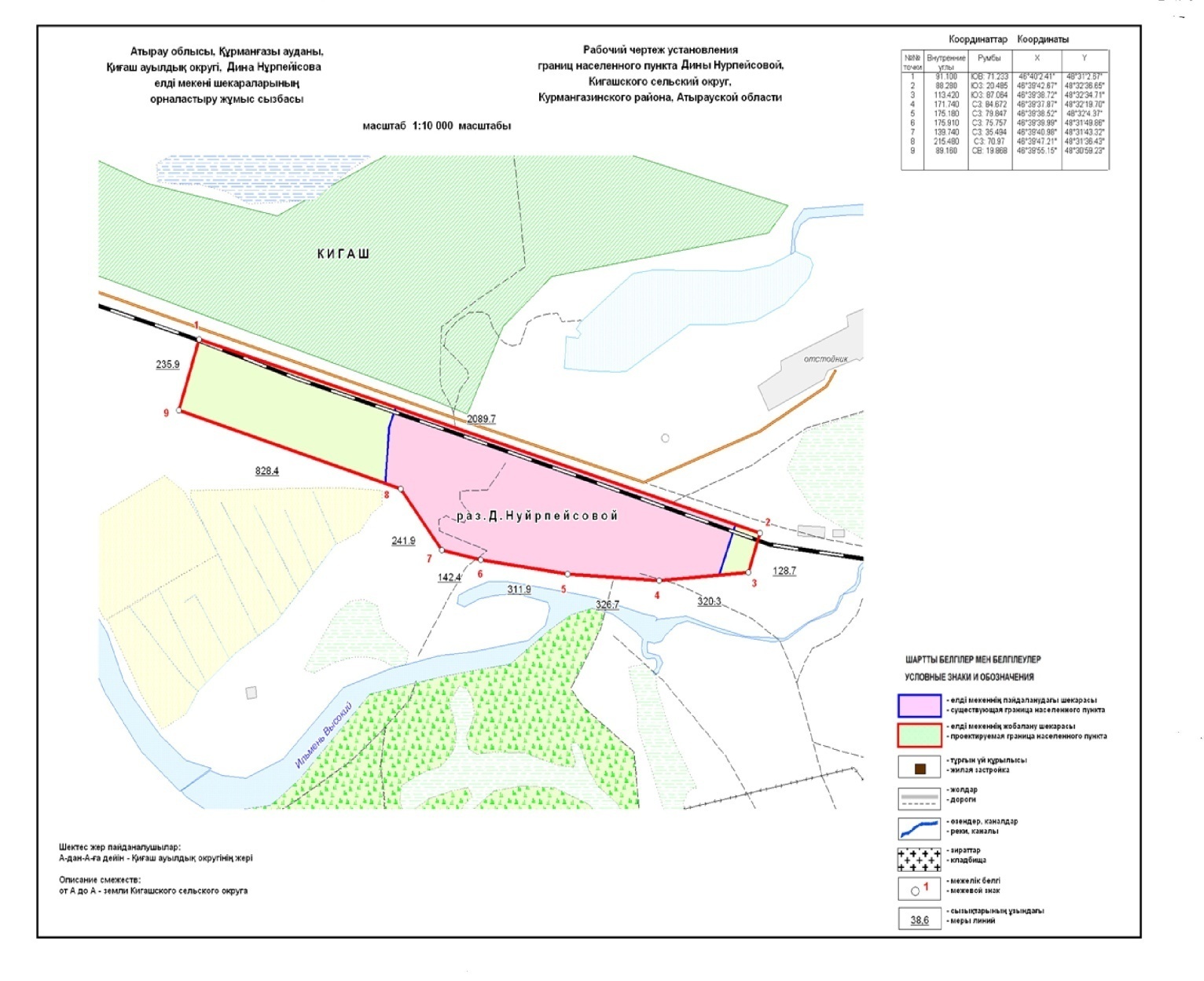 
      Общая площадь границы населенного пункта Дина Нурпейсова – 56,418 гектар
      Протяженность границы – 4 625,9 метр План административной границы села Кадырка 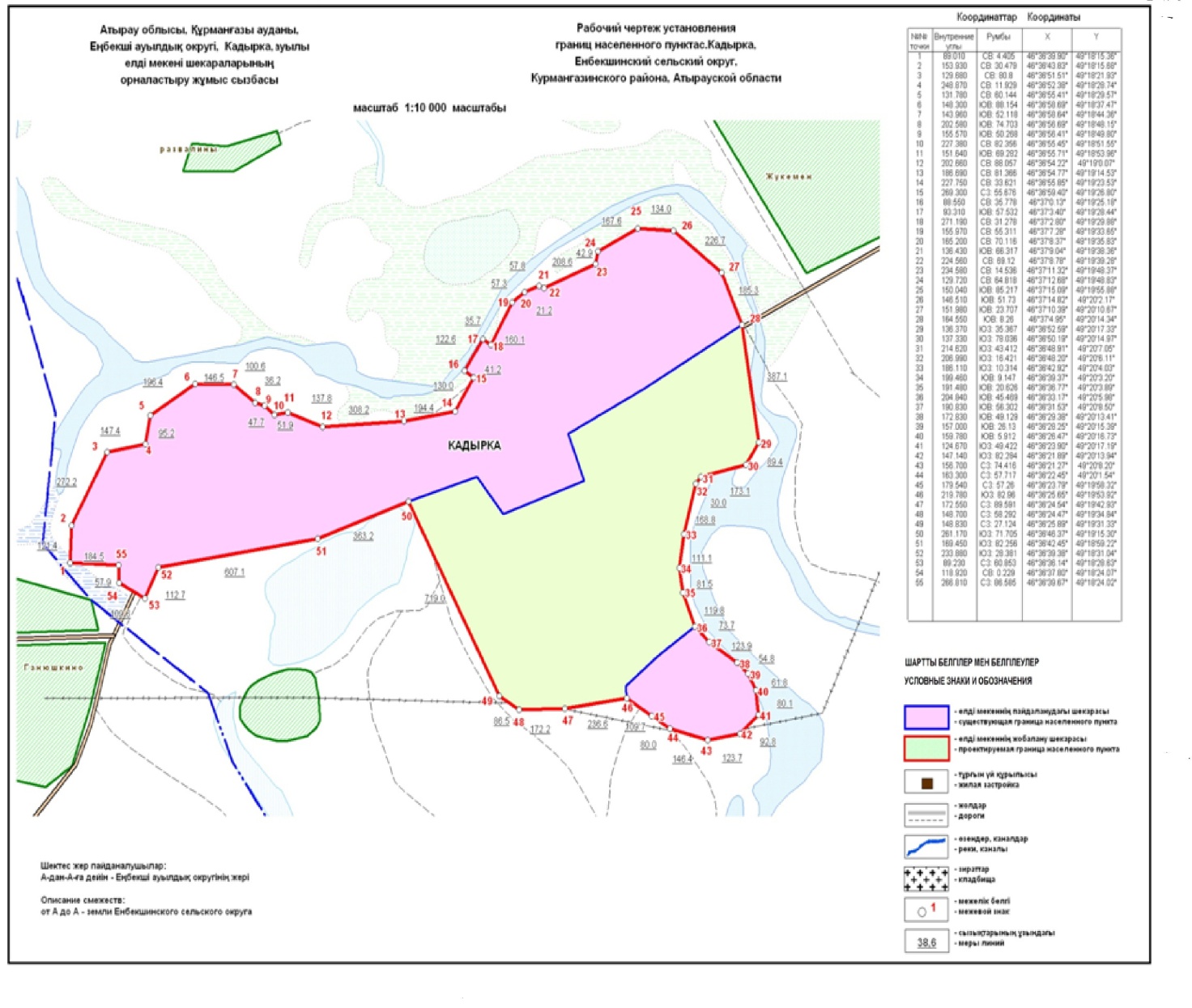 
      Общая площадь границы села Кадырка – 200,687 гектар
      Протяженность границы – 8 204,1 метр План административной границы села Кошалак 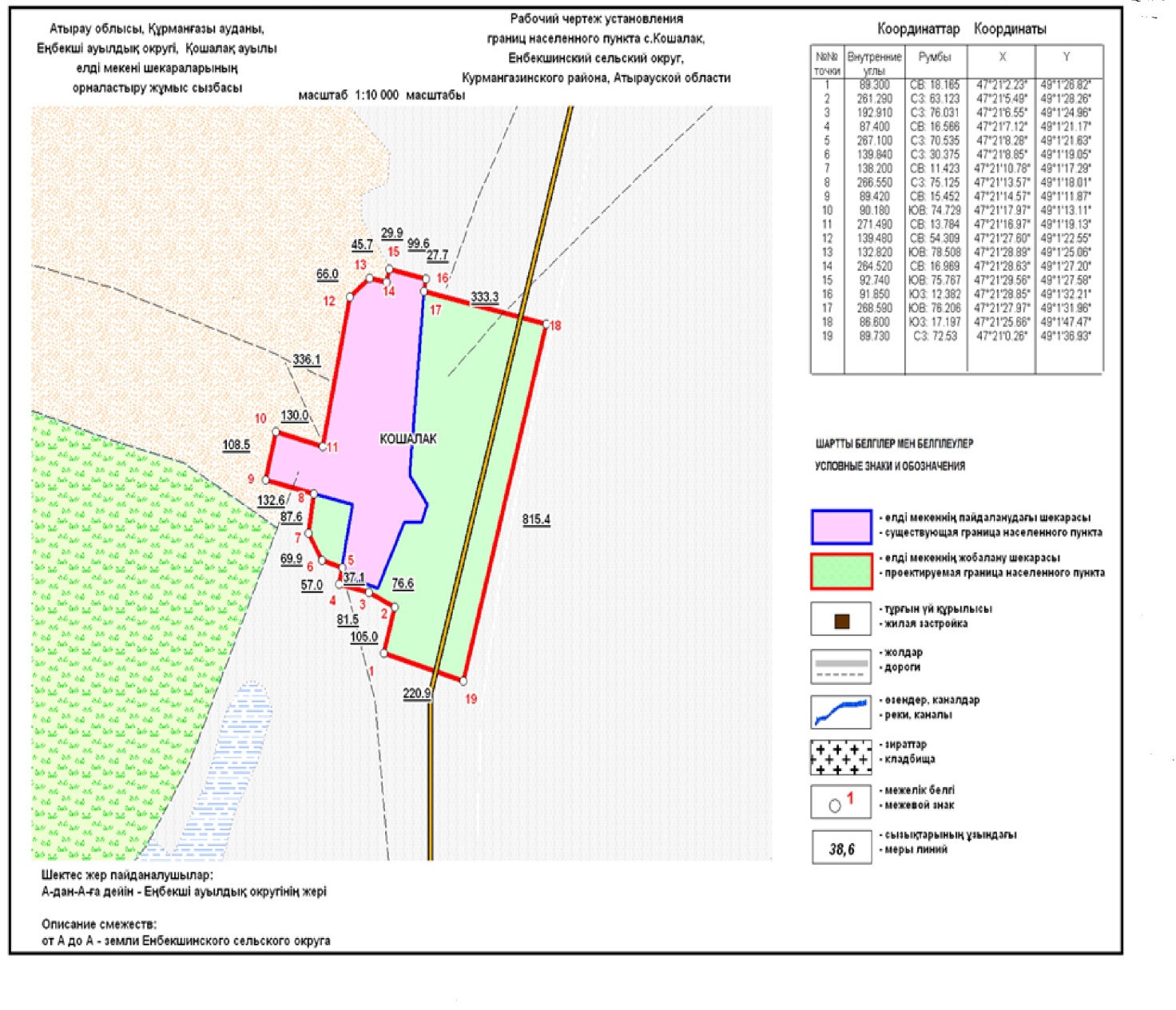 
      Общая площадь границы села Кошалак – 38,02 гектар
      Протяженность границы – 2 860,6 метр План административной границы села Амангелди 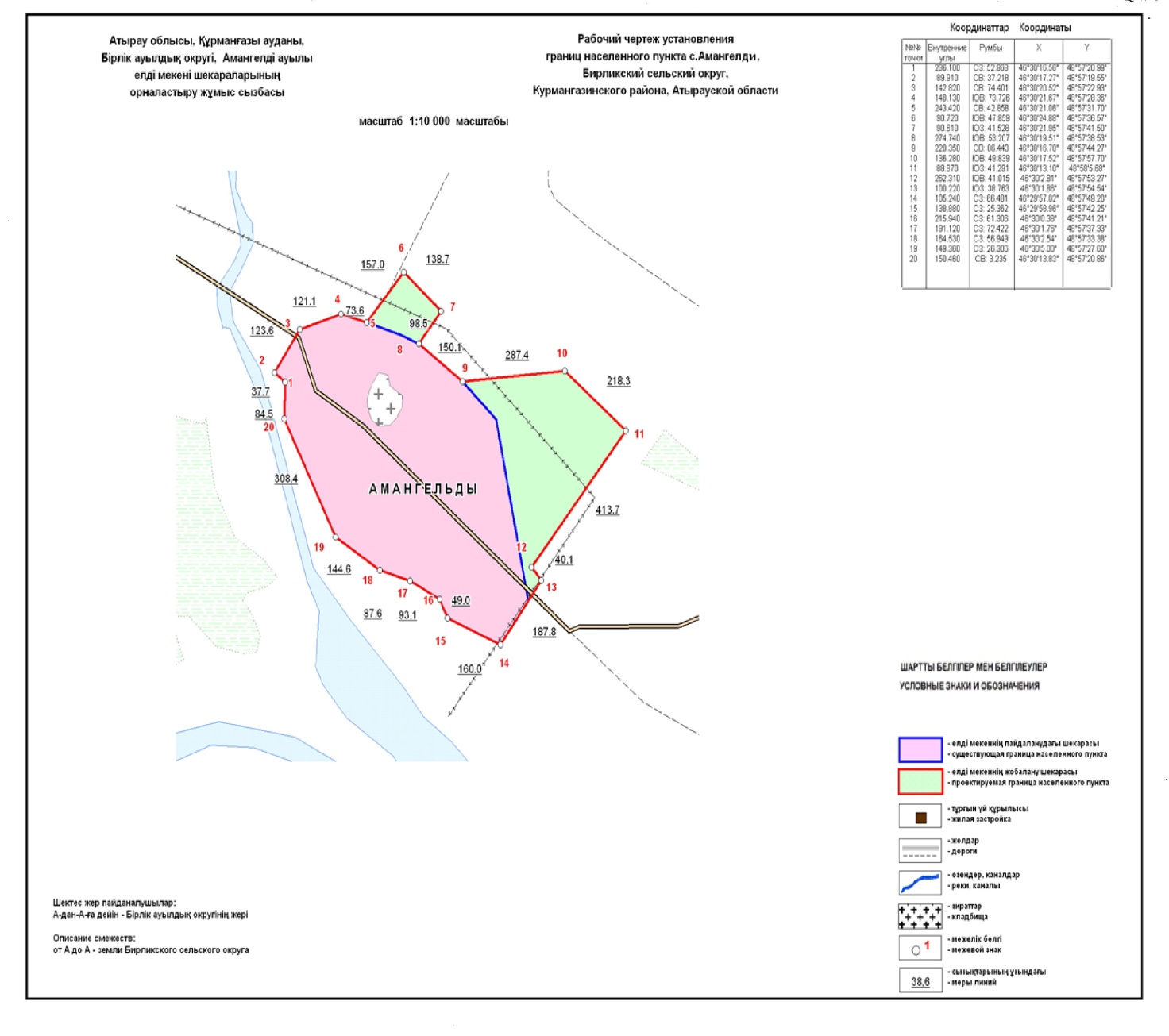 
      Общая площадь границы села Амангелди – 44,31 гектар
      Протяженность границы – 2 974,9 метр План административной границы села Коныртерек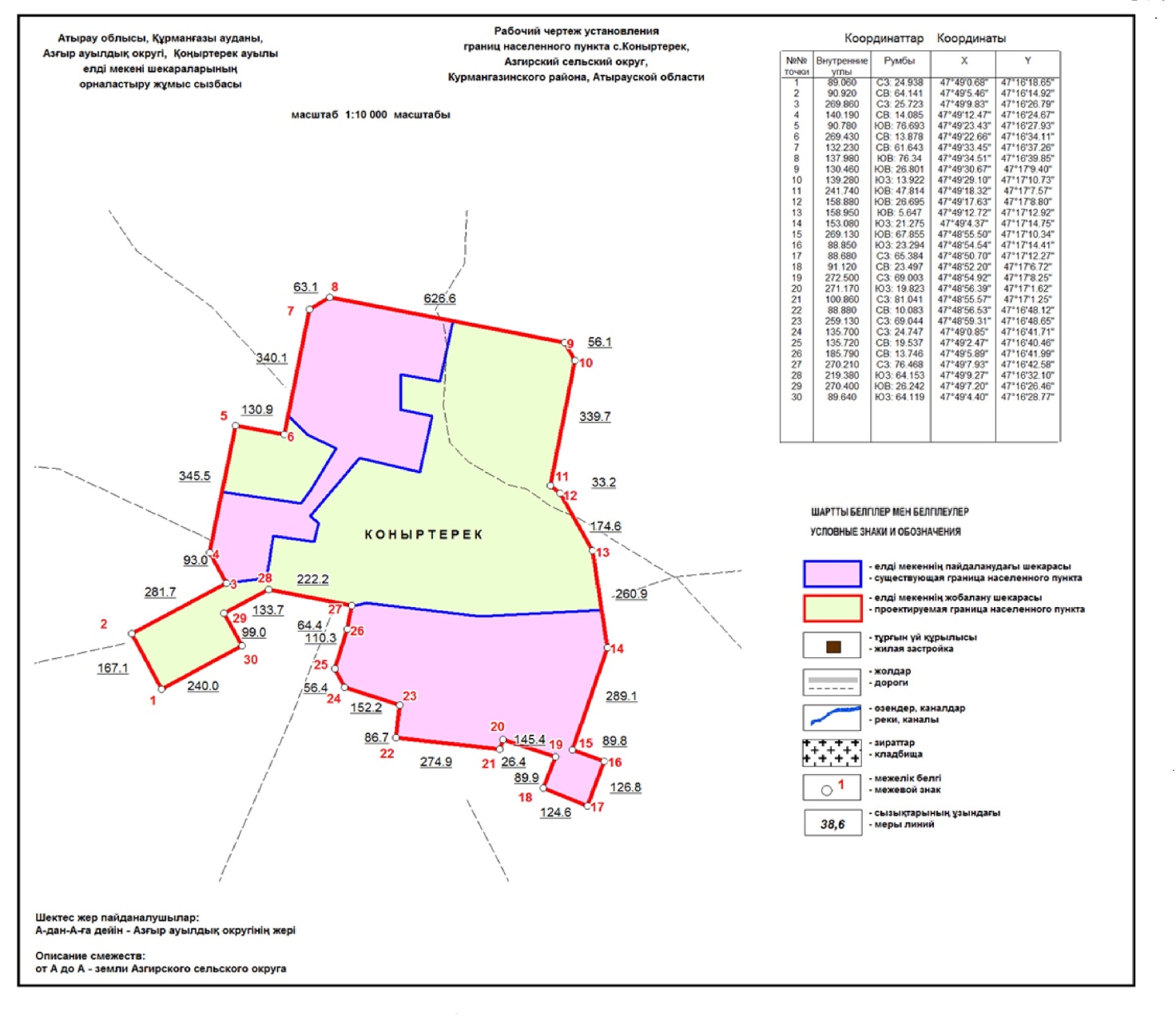 
      Общая площадь границы села Коныртерек – 92,347 гектар
      Протяженность границы – 5 244 метр План административной границы села Акколь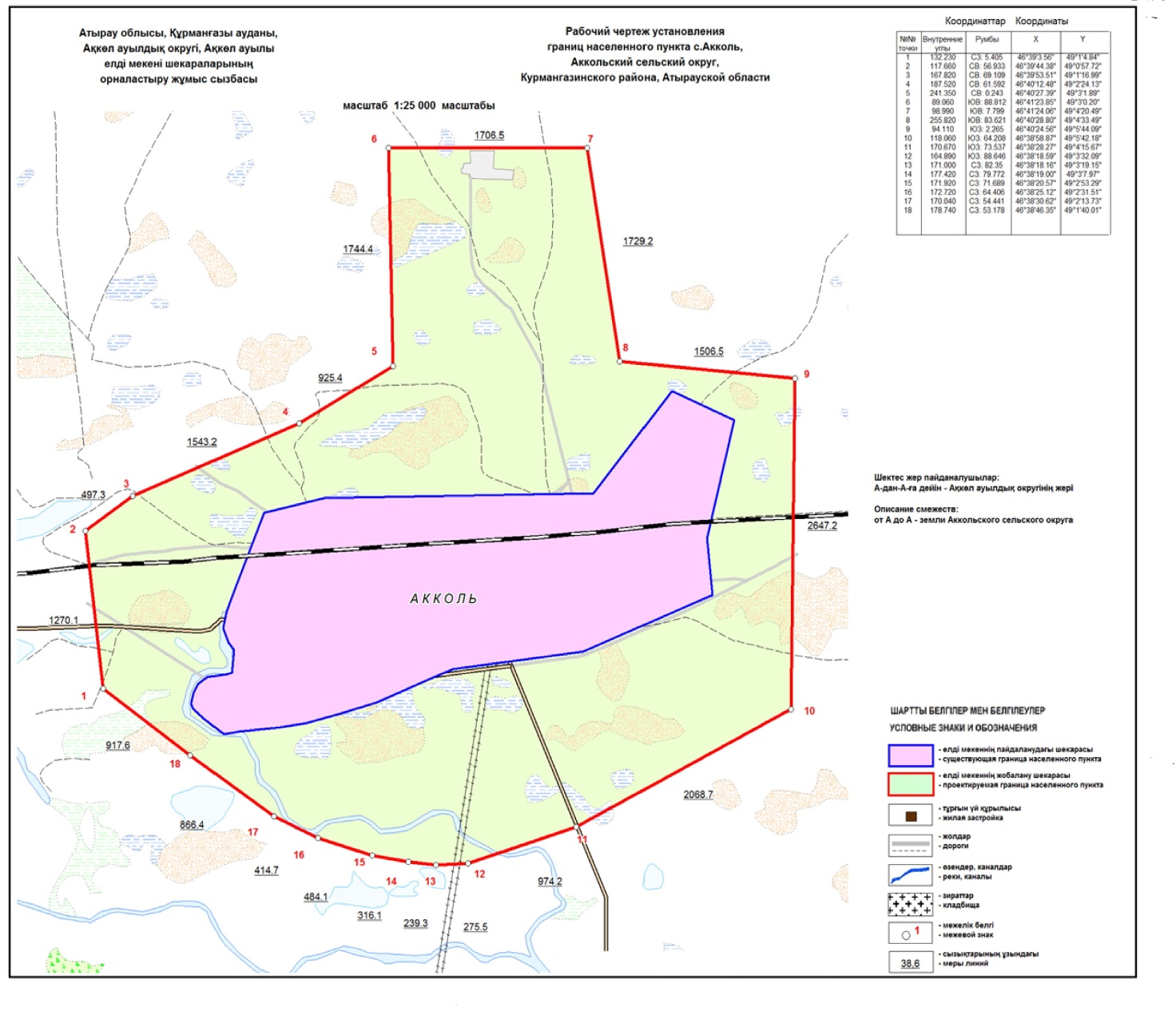 
      Общая площадь границы села Акколь – 2221,96 гектар
      Протяженность границы – 20 126,5 метр План административной границы села Балыкшы 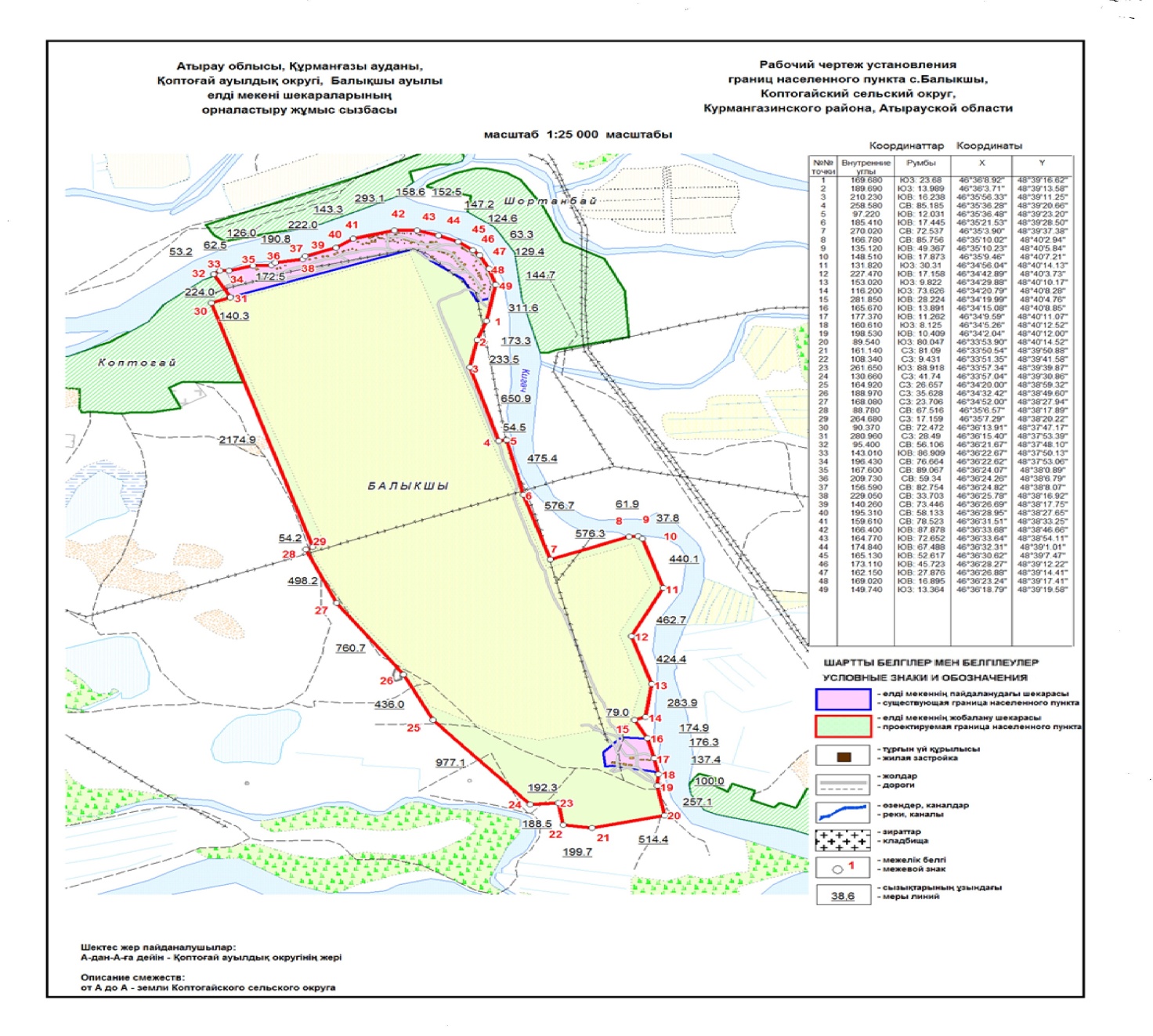 
      Общая площадь границы села Балыкшы – 804,763 гектар
      Протяженность границы – 14 297 метр План административной границы села Иманов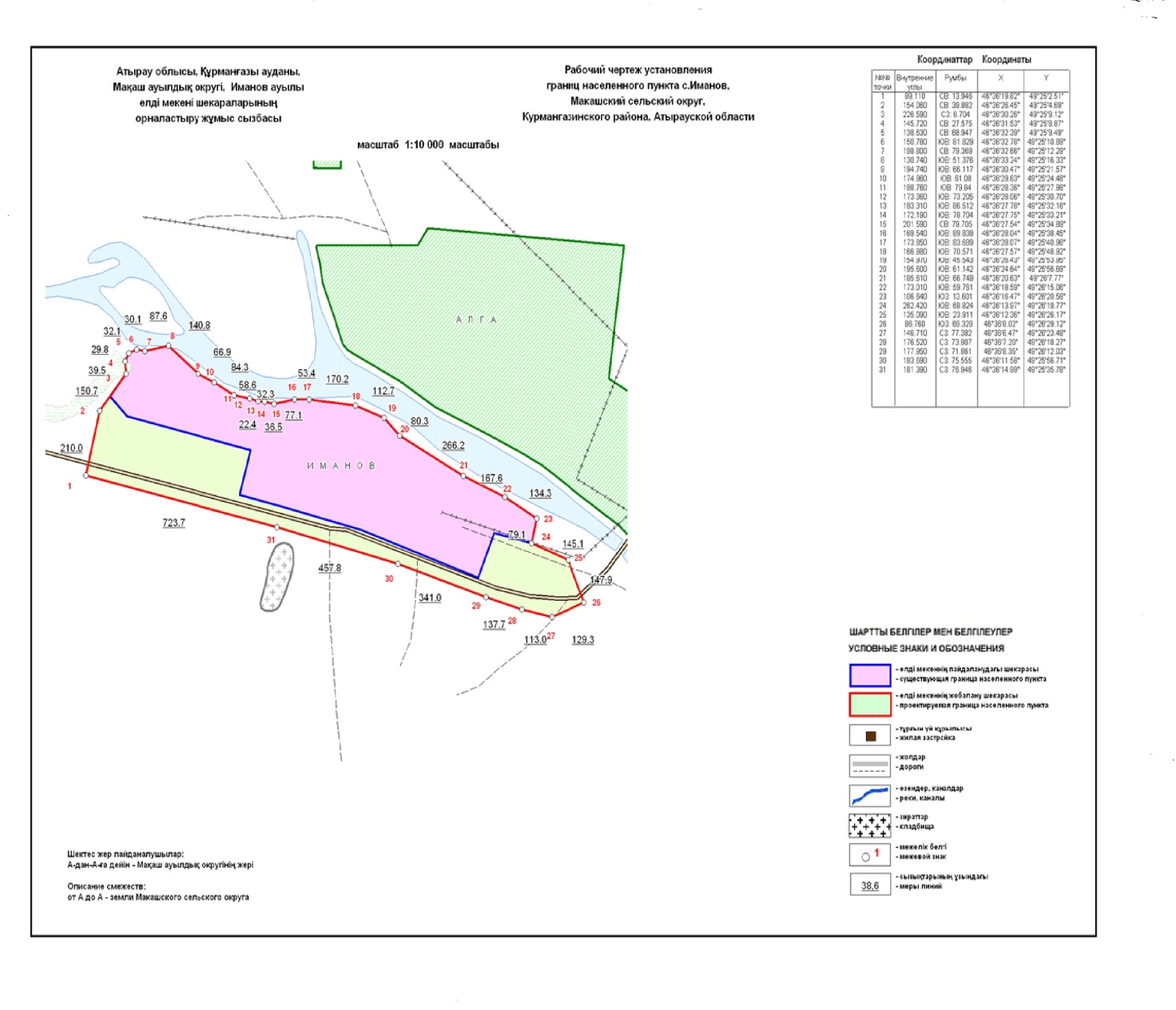 
      Общая площадь границы села Иманов – 66,8 гектар
      Протяженность границы – 4 358,2 метр План административной границы села Кокарна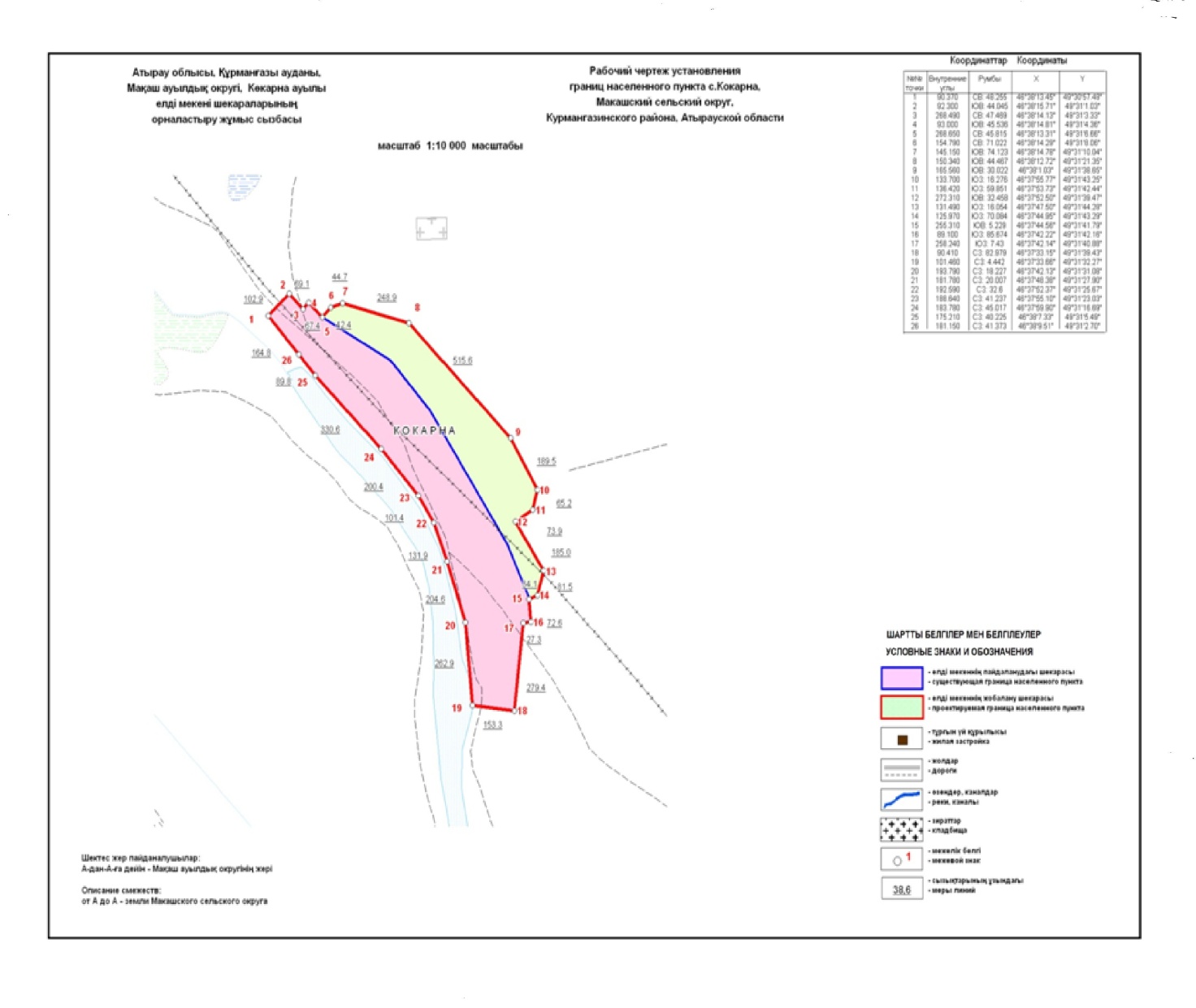 
      Общая площадь границы села Кокарна- 46,276 гектар
      Протяженность границы – 3 769,7 метр План административной границы станции Афанасьев 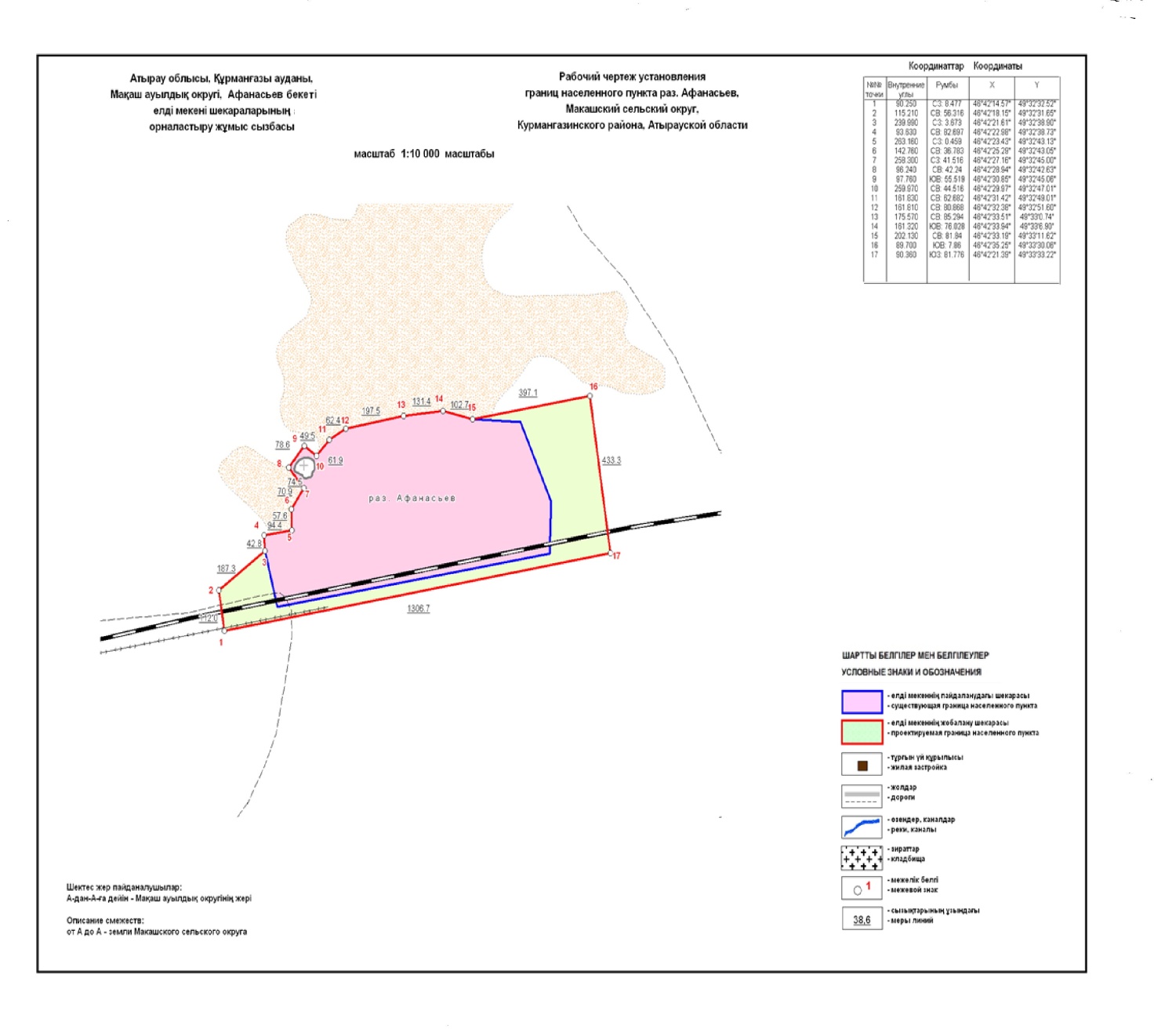 
      Общая площадь границы станции Афанасьев - 51,4 гектар
      Протяженность границы – 3 460,7 метр План административной границы села Жамбыл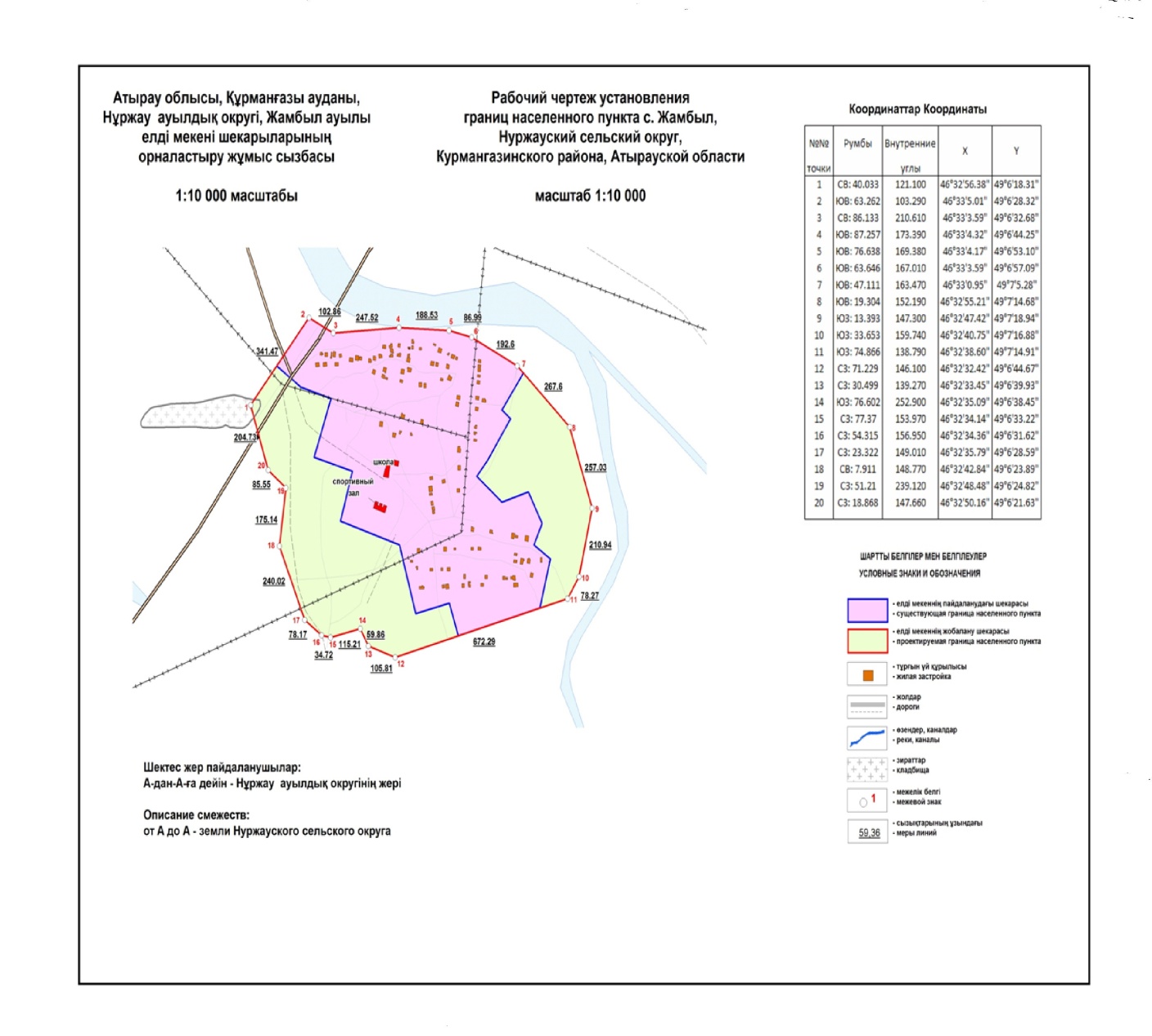 
      Общая площадь границы села Жамбыл – 95,94 гектар
      Протяженность границы – 3 742,6 метр План административной границы села Уштаган 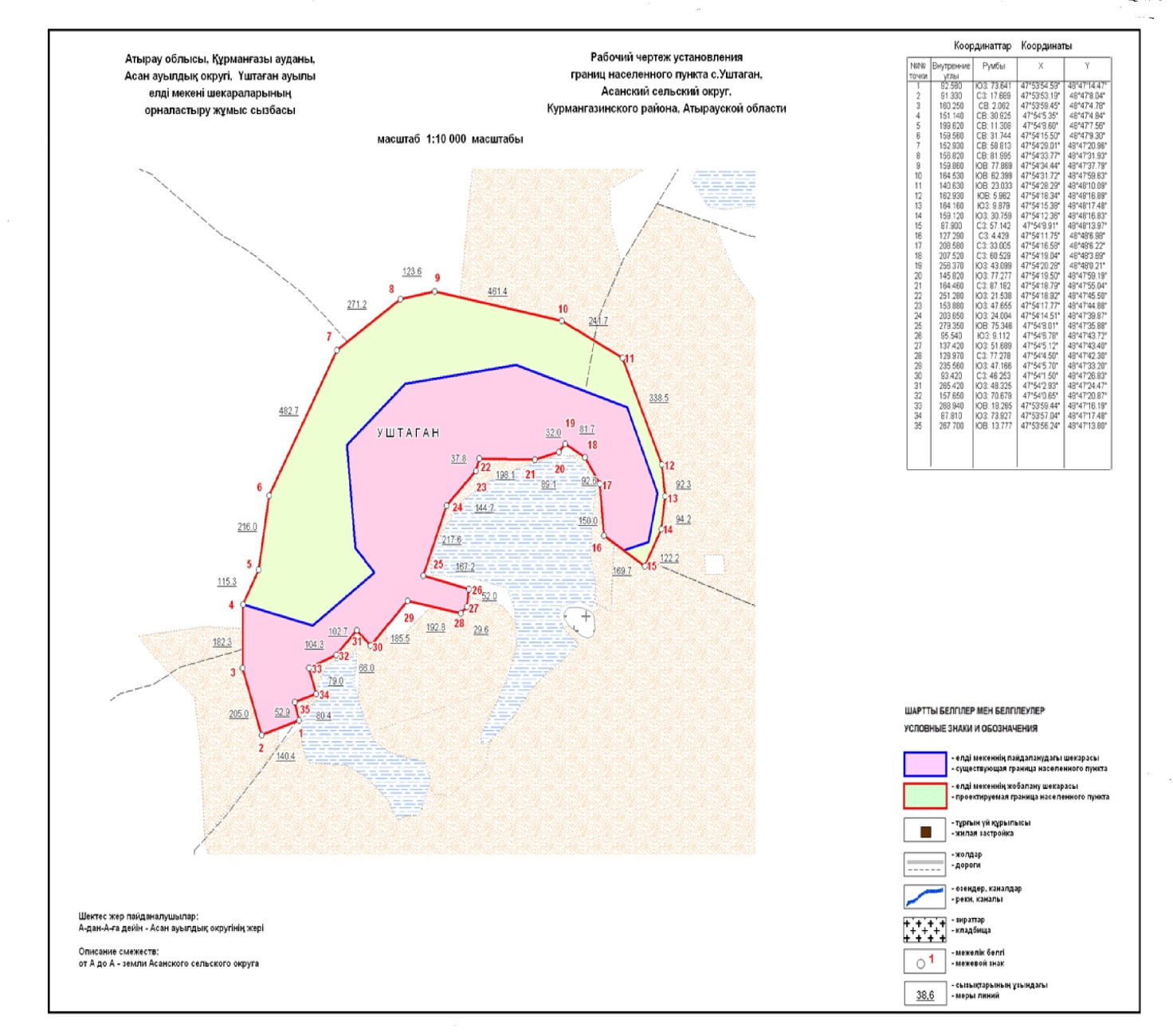 
      Общая площадь границы села Уштаган – 91,4 гектар
      Протяженность границы – 5 412,4 метр
					© 2012. РГП на ПХВ «Институт законодательства и правовой информации Республики Казахстан» Министерства юстиции Республики Казахстан
				
      Аким района 

К. Нуртаев

      Председатель сессии 

Р. Султанияев

      Секретарь маслихата 

Б. Жугинисов
Акимат Курмангазинского района от 18 марта 2020 года № 84 и Курмангазинского районного маслихата от 18 марта 2020 года № 496-VI Приложение 1 к совместному постановлению районного акимата и решению районного маслихатаАкимат Курмангазинского района от 18 марта 2020 года № 84 и Курмангазинского районного маслихата от 18 марта 2020 года № 496-VI Приложение 2 к совместному постановлению районного акимата и решению районного маслихатаАкимат Курмангазинского района от 18 марта 2020 года № 84 и Курмангазинского районного маслихата от 18 марта 2020 года № 496-VI Приложение 3 к совместному постановлению районного акимата и решению районного маслихатаАкимат Курмангазинского района от 18 марта 2020 года № 84 и Курмангазинского районного маслихата от 18 марта 2020 года № 496-VI Приложение 4 к совместному постановлению районного акимата и решению районного маслихатаАкимат Курмангазинского района от 18 марта 2020 года № 84 и Курмангазинского районного маслихата от 18 марта 2020 года № 496-VI Приложение 5 к совместному постановлению районного акимата и решению районного маслихатаАкимат Курмангазинского района от 18 марта 2020 года № 84 и Курмангазинского районного маслихата от 18 марта 2020 года № 496-VI Приложение 6 к совместному постановлению районного акимата и решению районного маслихатаАкимат Курмангазинского района от 18 марта 2020 года № 84 и Курмангазинского районного маслихата от 18 марта 2020 года № 496-VI Приложение 7 к совместному постановлению районного акимата и решению районного маслихатаАкимат Курмангазинского района от 18 марта 2020 года № 84 и Курмангазинского районного маслихата от 18 марта 2020 года № 496-VI Приложение 8 к совместному постановлению районного акимата и решению районного маслихатаАкимат Курмангазинского района от 18 марта 2020 года № 84 и Курмангазинского районного маслихата от 18 марта 2020 года № 496-VI Приложение 9 к совместному постановлению районного акимата и решению районного маслихатаАкимат Курмангазинского района от 18 марта 2020 года № 84 и Курмангазинского районного маслихата от 18 марта 2020 года № 496-VI Приложение 10 к совместному постановлению районного акимата и решению районного маслихатаАкимат Курмангазинского района от 18 марта 2020 года № 84 и Курмангазинского районного маслихата от 18 марта 2020 года № 496-VI Приложение 11 к совместному постановлению районного акимата и решению районного маслихатаАкимат Курмангазинского района от 18 марта 2020 года № 84 и Курмангазинского районного маслихата от 18 марта 2020 года № 496-VI Приложение 12 к совместному постановлению районного акимата и решению районного маслихатаАкимат Курмангазинского района от 18 марта 2020 года № 84 и Курмангазинского районного маслихата от 18 марта 2020 года № 496-VI Приложение 13 к совместному постановлению районного акимата и решению районного маслихатаАкимат Курмангазинского района от 18 марта 2020 года № 84 и Курмангазинского районного маслихата от 18 марта 2020 года № 496-VI Приложение 14 к совместному постановлению районного акимата и решению районного маслихатаАкимат Курмангазинского района от 18 марта 2020 года № 84 и Курмангазинского районного маслихата от 18 марта 2020 года № 496-VI Приложение 15 к совместному постановлению районного акимата и решению районного маслихатаАкимат Курмангазинского района от 18 марта 2020 года № 84 и Курмангазинского районного маслихата от 18 марта 2020 года № 496-VI риложение 16 к совместному постановлению районного акимата и решению районного маслихатаАкимат Курмангазинского района от 18 марта 2020 года № 84 и Курмангазинского районного маслихата от 18 марта 2020 года № 496-VI Приложение 17 к совместному постановлению районного акимата и решению районного маслихатаАкимат Курмангазинского района от 18 марта 2020 года № 84 и Курмангазинского районного маслихата от 18 марта 2020 года № 496-VI Приложение 18 к совместному постановлению районного акимата и решению районного маслихатаАкимат Курмангазинского района от 18 марта 2020 года № 84 и Курмангазинского районного маслихата от 18 марта 2020 года № 496-VI Приложение 19 к совместному постановлению районного акимата и решению районного маслихатаАкимат Курмангазинского района от 18 марта 2020 года № 84 и Курмангазинского районного маслихата от 18 марта 2020 года № 496-VI Приложение 20 к совместному постановлению районного акимата и решению районного маслихатаАкимат Курмангазинского района от 18 марта 2020 года № 84 и Курмангазинского районного маслихата от 18 марта 2020 года № 496-VI Приложение 21 к совместному постановлению районного акимата и решению районного маслихата